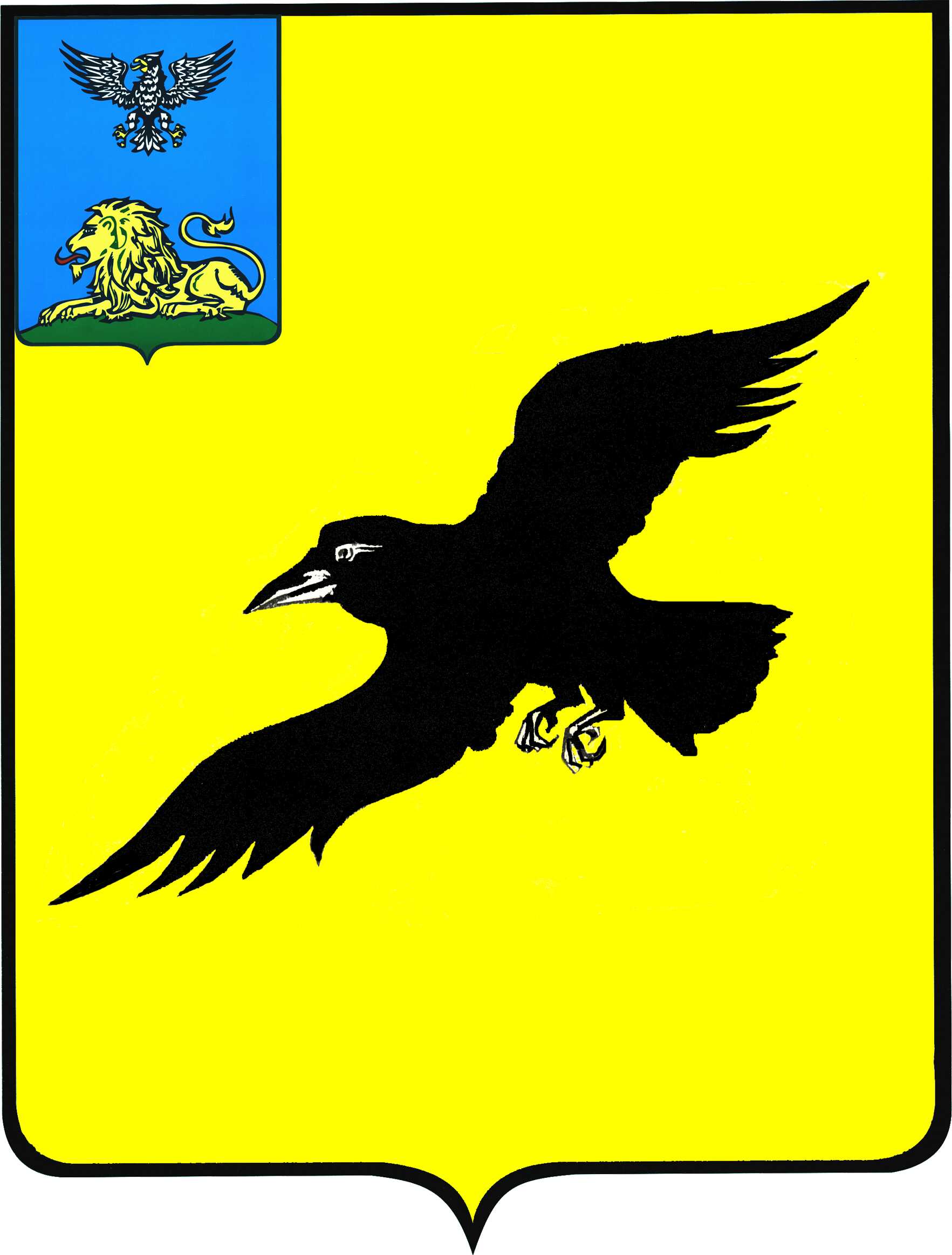 Б е л г о р о д с к а я   о б л а с т ьАДМИНИСТРАЦИЯ ГРАЙВОРОНСКОГО ГОРОДСКОГО ОКРУГАПОСТАНОВЛЕНИЕГрайворон«_01_ »  __марта__ 2021_ г.								№ _103__В соответствии с Федеральным Законом от 27.07.2010 года №210-ФЗ 
«Об организации предоставления государственных и муниципальных услуг», Федеральным законом от 06.10.2003 года №131-ФЗ «Об общих принципах организации местного самоуправления в Российской Федерации, постановлением Правительства РФ от 16.05.2011 года № 373 « О разработке 
и утверждении административных регламентов осуществления государственного контроля (надзора) и административных регламентов предоставления государственных услуг», Уставом Грайворонского городского округа п о с т а н о в л я ю: 1.	Утвердить административный регламент предоставления муниципальной услуги «Организация информационного обеспечения граждан, органов местного самоуправления, организаций и общественных объединений на основе документов Архивного фонда Российской Федерации и других архивных документов» (прилагается).2.	Признать утратившим силу постановление администрации Грайворонского городского округа Белгородской области от 12 ноября 
2020 года № 756 «Об утверждении административного регламента предоставления муниципальной услуги «Организация информационного обеспечения граждан, органов местного самоуправления, организаций 
и общественных объединений на основе документов Архивного фонда Российской Федерации и других архивных документов».3.	Опубликовать настоящее постановление в газете «Родной край» 
и сетевом издании «Родной край 31» (rodkray31.ru), разместить на официальном сайте органов местного самоуправления Грайворонского городского округа (graivoron.ru).4.	Контроль за исполнением постановления возложить на заместителя главы администрации городского округа - руководителя аппарата главы администрации Е.А. Адаменко.АДМИНИСТРАТИВНЫЙ РЕГЛАМЕНТпредоставления муниципальной услуги «Организация информационного обеспечения граждан, органов местного самоуправления, организаций и общественных объединений на основе документов Архивного фонда Российской Федерации и других архивных документов»Общие положенияПредмет регулирования административного регламентаАдминистративный регламент предоставления районным архивным отделом аппарата главы администрации Грайворонского городского округа муниципальной услуги «Организация информационного обеспечения граждан, органов местного самоуправления, организаций и общественных объединений на основе документов Архивного фонда Российской Федерации и других архивных документов» (далее – Регламент) разработан в целях повышения качества информационного обеспечения ретроспективной документной информацией физических и юридических лиц и определяет стандарт 
и последовательность действий (административных процедур) районного архивного отдела аппарата главы администрации Грайворонского городского округа (далее – районный архивный отдел), а также порядок взаимодействия районного архивного отдела с органами местного самоуправления 
и организациями округа (далее - органы и организации) при предоставлении муниципальной услуги.Круг заявителейМуниципальная услуга предоставляется:-	гражданам Российской Федерации, иностранным гражданам и лицам 
без гражданства;-	организациям и общественным объединениям; -	юридическим и физическим лицам, имеющим право в соответствии 
с законодательством Российской Федерации либо в силу наделения 
их заявителями в порядке, установленном законодательством Российской Федерации, полномочиями выступать от их имени (далее - заявители).1.3. Требования к порядку информирования о предоставлении муниципальной услуги1.3.1. Муниципальная услуга предоставляется районным архивным отделом аппарата главы администрации Грайворонского городского округа (далее – районным архивным отделом).1.3.2. Информирование о предоставлении муниципальной услуги осуществляется:-	по телефону;-	по почте;-	по электронной почте;-	посредством личного обращения;-	на официальном сайте органов местного самоуправления Грайворонского городского округа в сети Интернет: http://www.graivoron.ru/;-	на информационном стенде в помещении, предназначенном для приема документов от пользователей;-	на едином портале государственных и муниципальных услуг (функций): http://www.gosuslugi.ru (далее − ЕПГУ), на странице, посвященной муниципальной услуге; -	на портале государственных и муниципальных услуг Белгородской области: http://www.gosuslugi31.ru (далее − РПГУ), на странице, посвященной муниципальной услуге.1.3.3. Информация о местонахождении, графике работы, справочном телефоне районного архивного отдела приводится в приложении №1 
к настоящему регламенту.1.3.4. Информация о порядке предоставления муниципальной услуги размещается:-	на официальном сайте органов местного управления Грайворонского городского округа в сети Интернет: http://www.graivoron.ru;-	на едином портале государственных и муниципальных услуг (функций): http://www.gosuslugi.ru;-	на портале государственных и муниципальных услуг Белгородской области: http://www.gosuslugi31.ru;-	в средствах массовой информации и информационных материалах. Порядок получения информации и консультаций (справок) заявителями по вопросам предоставления муниципальной услуги, в том числе о ходе предоставления муниципальной услуги.Основными требованиями к информированию заявителей о порядке предоставления муниципальной услуги являются достоверность предоставляемой информации, четкость в изложении информации, полнота информирования, оперативность предоставления информации о процедурах.Информирование и консультации заявителей о порядке предоставления муниципальной услуги обеспечивается сотрудниками районного архивного отдела. При общении с заявителями (по телефону или лично) сотрудники районного архивного отдела должны корректно и внимательно относиться 
к заявителям, не унижать их чести и достоинства. Устное информирование 
о порядке предоставления муниципальной услуги должно проводиться 
с использованием официально-делового стиля речи.По телефону районного архивного отдела предоставляется следующая информация:-	график работы районного архивного отдела;-	почтовый, электронный адрес для направления запроса;-	о регистрации и ходе рассмотрения запроса о муниципальной услуге;-	порядок обжалования действий (бездействий) и решений должностных лиц районного архивного отдела, осуществляемых и принимаемых в ходе предоставления муниципальной услуги.Консультации проводятся по следующим вопросам:-	перечень документов необходимых для получения муниципальной услуги;-	источник получения документов, рекомендуемых для подтверждения требуемых сведений (орган, организация и их местонахождение);-	время приема и выдачи документов;-	сроки исполнения муниципальной услуги.При невозможности самостоятельно ответить на поставленные вопросы специалистом районного архивного отдела, принявшим телефонный звонок, данный звонок должен быть переадресован на другое должностное лицо, 
или же обратившемуся гражданину должен быть сообщен телефонный номер, 
по которому можно получить необходимую информацию.При устном общении специалист районного архивного отдела, осуществляющий прием и консультирование, в пределах своей компетенции дает ответ самостоятельно.Время получения ответа при индивидуальном устном консультировании не должно превышать 15 минут.Если специалист районного архивного отдела не может дать ответ самостоятельно, либо подготовка ответа требует продолжительного (дополнительного) времени, он обязан предложить заявителю один из трех вариантов дальнейших действий:изложить суть обращения в письменной форме;назначить другое удобное для заявителя время для консультации;дать консультацию в трехдневный срок по контактному телефону, указанному заявителем.При письменном обращении заявителя за информированием 
по вопросам предоставления муниципальной услуги, в том числе в виде почтовых отправлений или обращений по электронной почте, информирование осуществляется в письменном виде путем получения заявителем письменного ответа, в том числе в виде почтовых отправлений.Информация предоставляется в простой, четкой форме с указанием фамилии, имени, (при наличии) отчества и номера телефона непосредственного исполнителя.Ответ направляется способом, указанным в запросе (если способ 
не указан, направляется по почте), в срок, не превышающий 30 дней со дня регистрации обращения.На информационном стенде, в помещении, предназначенном 
для приема документов для предоставления муниципальной услуги, размещается следующая информация:а)	извлечения из нормативных правовых актов, содержащие нормы, регулирующие порядок предоставления муниципальной услуги;б)	текст административного регламента, блок-схема;в)	перечень документов, необходимых для предоставления муниципальной услуги, и требования, предъявляемые к этим документам;г)	образцы оформления документов, необходимых для предоставления муниципальной услуги, и требования к ним;д)	месторасположение, график (режим) работы, номер телефона, адрес Интернет-сайтов и электронной почты, в которых получатели муниципальной услуги могут получить документы, необходимые для предоставления муниципальной услуги;е)	основания для прекращения, приостановления предоставления муниципальной услуги;ж)	основания отказа в предоставлении муниципальной услуги;з)	порядок получения консультаций;и)	порядок обжалования решений, действий или бездействий должностных лиц районного архивного отдела.2. Стандарт предоставления муниципальной услуги2.1. Наименование муниципальной услуги: «Организация информационного обеспечения граждан, органов местного самоуправления, организаций и общественных объединений на основе документов Архивного фонда Российской Федерации и других архивных документов».2.2. Наименование органа, предоставляющего муниципальную услугуМуниципальная услуга предоставляется районным архивным отделом аппарата главы администрации Грайворонского городского округа.2.3. Результат предоставления муниципальной услугиРезультатом предоставления муниципальной услуги является направление заявителю одного из следующих документов:-	архивной справки;-	архивной выписки;-	архивных копий;-	информационного письма;-	ответа об отсутствии запрашиваемых сведений.По согласованию с заявителем ответ на тематический запрос районный архивный отдел может предоставить также в виде: -	систематизированного краткого или аннотированного перечня заголовков архивных документов или единиц хранения (единиц учета) 
по определенной теме с указанием их дат и архивных шифров;-	тематического обзора архивных документов;2.4. Срок предоставления муниципальной услугиНа безвозмездной основе районным архивным отделом исполняются:-	запросы социально-правового характера -	в течение 30 календарных дней со дня регистрации запроса;-	тематические запросы органов государственной власти и местного самоуправления, направляемые в целях исполнения ими своих полномочий 
- в порядке и в сроки, установленные законодательством Российской Федерации, либо в согласованные с ними сроки.При поступлении в районный архивный отдел запроса, который не может быть исполнен без предоставления уточненных или дополнительных сведений, районный архивный отдел в 5-дневный срок запрашивает заявителя 
об уточнении и дополнении запроса необходимыми для его исполнения сведениями.2.5. Нормативные правовые акты, регулирующие предоставление муниципальной услугиПредоставление муниципальной услуги осуществляется в соответствии 
со следующими нормативными правовыми актами:-	«Конституция Российской Федерации» (принята всенародным голосованием 12.12.1993 с изменениями, одобренными в ходе общероссийского голосования 01.07.2020), (Официальном интернет-портал правовой информации http://www.pravo.gov.ru, 04.07.2020);-	Закон РФ от 21.07.1993 № 5485-1 «О государственной тайне» (Собрание законодательства Российской Федерации, 13.10.1997, № 41, стр. 8220-8235. «Российская газета» №182, 21.09.1993, «Российская газета» №189, 30.09.1993).-	Федеральный закон от 22.10.2004 № 125-ФЗ «Об архивном деле 
в Российской Федерации» («Парламентская газета», №201, 27.10.2004, «Российская газета», №237, 27.10.2004, «Собрание законодательства Российской Федерации», 25.10.2004, №43, ст.4169).-	Федеральный закон от 02.05.2006 № 59-ФЗ «О порядке рассмотрения обращений граждан Российской Федерации» («Российская газета», № 95, 05.05.2006, «Собрание законодательства РФ», 08.05.2006, № 19, ст. 2060, «Парламентская газета», № 70-71, 11.05.2006.).-	Федеральный закон от 27.07.2006 № 149-ФЗ «Об информации, информационных технологиях и о защите информации» («Российская газета», №165, 29.07.2006, «Собрание законодательства Российской Федерации», 31.07.2006, № 31 (1 ч.), ст. 3448, «Парламентская газета», № 126-127, 03.08.2006).-	Федеральный закон от 27 июля 2010 г. № 210-ФЗ «Об организации предоставления государственных и муниципальных услуг» («Российская газета», №168, 30.07.2010, «Собрание законодательства Российской Федерации» 02.08.2010, №31, ст.4179). -	Федеральный закон от 06.10.2003 № 131-ФЗ «Об общих принципах организации местного самоуправления в Российской Федерации» («Российская газета», №202, 08.10.2003; «Парламентская газета», №186, 08.10.2003; «Собрание законодательства РФ», 06.10.2003, №40, ст. 3822). -	Федеральный закон от 06.04.2011 № 63-ФЗ «Об электронной подписи» («Российская газета» №75, от 8,04.2011, «Собрание законодательства Российской Федерации», №15, 11,04.2011, ст. 2036, «Парламентская газета», №17, 8-14.04.2011).-	Федеральный закон от 27.07.2006 № 152-ФЗ «О персональных данных» («Российская газета», №165, 29.07.2006; «Собрание законодательства РФ», 31.07.2006, №31 (1ч.), ст. 3451; «Парламентская газета», №126-127, 03.08.2006).-	Федеральный закон от 24.11.1995 № 181-ФЗ «О социальной защите инвалидов в Российской Федерации» («Российская газета», №234, 2.12.1995 г., «Собрание законодательства Российской Федерации», №48, 27.11.1995 г. 
ст. 4563).-	Постановление Правительства Российской Федерации от 16 мая 
2011 года № 373 «О разработке и утверждении административных регламентов осуществления государственного контроля (надзора) и административных регламентов предоставления государственных услуг» (вместе с «Правилами разработки и утверждения административных регламентов осуществления государственного контроля (надзора)», «Правилами разработки и утверждения административных регламентов предоставления государственных услуг», «Правилами проведения экспертизы проектов административных регламентов осуществления государственного контроля (надзора) и административных регламентов предоставления государственных услуг») («Собрание законодательства Российской Федерации, 30.05.2011, № 22, ст. 3169).-	Приказ Росархива от 02.03.2020 №24 «Об утверждении Правил организации хранения, комплектования, учета и использования документов Архивного фонда Российской Федерации и других архивных документов 
в государственных и муниципальных архивах, музеях и библиотеках, научных организациях» (Официальный интернет-портал правовой информации http://www.pravo.gov.ru, 21.05.2020).-	Закон Белгородской области от 03.07.2006 № 60 «Об организации государственного управления архивным делом в Белгородской области» (Белгородские известия» №115, 12.07.2006, Сборник нормативных правовых актов Белгородской области, № 87, июль 2006, «Сборник законов, принятых Белгородской областной Думой в 2006 году», том 12, 2007).-	Устав Грайворонского городского округа Белгородской области, утвержден решением Совета депутатов Грайворонского городского округа 
от 08.11.2018 № 37 («Официальный вестник» (приложение к газете «Родной край», 24.11.2018, №94).Районный архивный отдел обеспечивает актуализацию перечня нормативных правовых актов, регулирующих предоставление муниципальной услуги.2.6. Исчерпывающий перечень документов, необходимых
 в соответствии с законодательными или иными нормативными правовыми актами для предоставления муниципальной услуги 
с разделением на документы и информацию, которые заявитель должен представить самостоятельно, и документы, которые заявитель вправе представить по собственной инициативе, так как они подлежат представлению в рамках межведомственного информационного взаимодействия2.6.1. Основанием для предоставления муниципальной услуги является запрос заявителя.Граждане и организации, обратившиеся с социально-правовыми запросами для установления периодов работы гражданина, особых условий труда, начислений заработной платы, факта награждения, наряду с запросом предоставляют копию трудовой книжки (титульный лист с указанием фамилии, имени, отчества, даты рождения и страницы, где отражен запрашиваемый период работы, сведения о награждениях). При отсутствии трудовой книжки 
в обращении необходимо указать дату рождения, полное наименование учреждения или организации, структурных подразделений, в которых работал объект запроса, его должность (должности), период работы (со ссылками 
на приказы о приеме на работу, переводе и увольнении).Граждане, обратившиеся с запросами социально-правового характера 
для подтверждения права отдельного лица на владение землей или другими объектами недвижимого имущества, наряду с заявлением предъявляют документ о пользовании объектом недвижимого имущества (членская книжка садовода, разрешение на строительство объекта, ордер на квартиру, гараж, свидетельство о регистрации) либо документы, подтверждающие вступление 
в наследство.Граждане, обратившиеся с социально-правовыми запросами от имени третьих лиц, а также для получения сведений, содержащих персональные данные о третьих лицах, дополнительно представляются документы, подтверждающие полномочия заявителя, предусмотренные законодательством Российской Федерации (доверенность гражданина, от имени которого составлен запрос, оформленную в порядке, установленном законодательством Российской Федерации). При истребовании архивных сведений на умершего родственника заявитель предъявляет документы, подтверждающие права родственников 
на получение наследства (свидетельство о смерти гражданина, осуществляющего право собственности (пользования) имуществом, документ, удостоверяющий родственные связи (паспорт, свидетельство о рождении, свидетельство о браке), свидетельство о праве на наследство, договор дарения, завещание, договор купли-продажи и т.д. Если запрос представляется 
в электронном виде, представителем заявителя, действующим на основании доверенности, доверенность должна быть представлена в форме электронного документа (электронного образа документа), подписанного электронной цифровой подписью уполномоченного лица, выдавшего (подписавшего) доверенность.Граждане, обратившиеся с тематическими запросами по вопросам опеки 
и попечительства, наряду с обращением предъявляют документы, подтверждающие родство с объектом поиска архивной информации.2.6.2. Запрос может быть представлен в районный архивный отдел заявителем:-	в виде документа на бумажной основе при личном обращении заявителя в районный архивный отдел. Такой запрос заполняется заявителем 
от руки или машинописным способом. При личном обращении заявителя 
в районный архивный отдел должен быть предъявлен паспорт, удостоверяющий личность заявителя;-	в виде документа на бумажной основе путем его отправки по почте 
или курьером;-	в электронной форме путем заполнения формы запроса, размещенной 
на официальном сайте администрации Грайворонского городского округа, едином портале государственных и муниципальных услуг или региональном портале, региональном портале государственных и муниципальных услуг;-	в электронной форме путем отправки документа электронной почтой.2.6.3. Требования к запросу получателей муниципальной услуги.В запросе должны быть указаны: -	наименование юридического лица на бланке организации – 
для юридических лиц;-	фамилия, имя и отчество (при наличии) – для физических лиц;-	почтовой и (или) электронный адрес и номер телефона заявителя;-	интересующие заявителя тема, вопрос, событие, факт, сведения 
и хронологические рамки запрашиваемой информации, а также, в зависимости от содержания запроса предоставляются иные сведения, необходимые 
для его исполнения;-	форма получения заявителем информации (архивная справка, архивная выписка, архивные копии, информационное письмо);-	личная подпись гражданина или подпись должностного лица;-	дата отправления.Образцы запросов (заявлений) физических и юридических лиц приведены в приложениях №2, №3, и №4 административного регламента.2.6.4. Заявление, которое подается в форме электронного документа, подписывается тем видом электронной подписи, использование которой допускается при обращении за получением муниципальной услуги законодательством Российской Федерации. В заявлении заявитель может указать просьбу о направлении ему информации по вопросу оказания муниципальной услуги в электронной форме или по почте.2.6.5. Районный архивный отдел не осуществляет взаимодействие 
с многофункциональными центрами предоставления государственных 
и муниципальных услуг.2.7. Исчерпывающий перечень оснований для отказа в приеме документов, необходимых для предоставления муниципальной услугиОснования для отказа в приеме документов, необходимых 
для предоставления муниципальной услуги отсутствуют.2.8. Исчерпывающий перечень оснований для приостановления предоставления муниципальной услуги или отказа в предоставлении муниципальной услуги2.8.1. Приостановление предоставления муниципальной услуги 
не предусмотрено.2.8.2. Исчерпывающий перечень оснований для отказа в предоставлении муниципальной услуги являются:-	текст письменного запроса не поддается прочтению;-	если ответ по существу указанной в запросе темы (вопроса) не может быть дан без разглашения сведений, составляющих государственную или иную охраняемую федеральным законом тайну (указанная информация может 
быть предоставлена только при наличии у пользователя документально подтвержденных прав на получение сведений, содержащих государственную тайну и/или конфиденциальную информацию), заявителю сообщается, 
о невозможности дать ответ по существу поставленного в нем вопроса в связи 
с недопустимостью разглашения указанных сведений;-	если запрос касается темы (вопроса), в отношении которой заявителю ранее многократно давались письменные ответы по существу, и при этом 
не приводятся новые доводы или обстоятельства (начальник районного архивного отдела или уполномоченное на то лицо вправе принять решение 
о безосновательности очередного запроса и прекращении переписки 
по данному вопросу при условии, что указанный запрос и ранее направляемые запросы направлялись в один и тот же государственный орган, орган местного самоуправления или одному и тому же должностному лицу), о данном решении уведомляется заявитель, направивший обращение;-	если в запросе содержатся нецензурные либо оскорбительные выражения, угрозы жизни, здоровью и имуществу должностного лица, а также членов его семьи;-	если у заявителя отсутствуют документы, подтверждающие 
его полномочия выступать от имени третьих лиц, в отношении которых сделан запрос (в случае, если не истек срок ограничения, установленный частью 
3 статьи 25 Федерального закона №125-ФЗ).О причинах оставления запроса без рассмотрения сообщается пользователю в случаях, если его фамилия или почтовый (электронный) адрес поддаются прочтению. 2.8.3. Решение об отказе в предоставлении муниципальной услуги подписывается заместителем главы администрации городского округа – руководителем аппарата главы администрации и начальником районного архивного отдела и выдается (направляется) заявителю с указанием причин отказа не позднее 3 рабочих дней с момента принятия решения об отказе 
в предоставлении муниципальной услуги.2.8.4. Решение об отказе в предоставлении муниципальной услуги 
по запросу, поданному в электронной форме на ЕПГУ или РПГУ, с указанием причин отказа подписывается начальником районного архивного отдела 
с использованием электронной подписи и направляется в «личный кабинет» заявителя на ЕПГУ или РПГУ не позднее 3 рабочих дней с момента принятия решения об отказе в предоставлении муниципальной услуги. 2.9. Размер платы, взимаемой с заявителя при предоставлении муниципальной услуги, и способы ее взимания в случаях, предусмотренных федеральными законами, принимаемыми в соответствии с ними иными нормативными правовыми актами Российской Федерации, нормативными правовыми актами субъектов Российской Федерации, муниципальными правовыми актами.2.9.1. Предоставление муниципальной услуги осуществляется 
без взимания платы.2.10. Максимальный срок ожидания в очереди при подаче запроса 
о предоставлении государственной или муниципальной услуги 
и при получении результата предоставления государственной 
или муниципальной услуги Максимальный срок ожидания в очереди при подаче запроса 
о предоставлении муниципальной услуги и при получении результата предоставления муниципальной услуги (если документ поступает или выдается не в форме электронного документа) не должен превышать 15 минут.2.11. Срок регистрации запроса заявителя о предоставлении муниципальной услугиРегистрация заявления при личном обращении заявителя, по почте, электронной почте или в электронном виде через ЕПГУ или РПГУ на оказание муниципальной услуги осуществляется в день подачи документов.2.12. Требования к помещениям, в которых предоставляются муниципальные услуги, к залу ожидания, местам для заполнения запросов о предоставлении муниципальной услуги, информационным стендам 
с образцами их заполнения и перечнем документов, необходимых 
для предоставления каждой муниципальной услуги, в том числе 
к обеспечению доступности для инвалидов указанных объектов 
в соответствии с законодательством Российской Федерации 
о социальной защите инвалидов2.12.1. Помещения, в которых предоставляется муниципальная услуга, включающие помещения для ожидания и приема заявителей, расположены 
на нижнем этаже здания, оборудуются стульями (креслами) и столами 
и обеспечиваются писчей бумагой и письменными принадлежностями.Помещения должны быть оборудованы информационными табличками (вывесками) с указанием номера кабинета, должности, фамилии, имени, отчества должностного лица, режима работы.Помещения должны соответствовать санитарно-эпидемиологическим правилам и нормативам.Помещения оборудуются системой охраны и противопожарной системой, а также средствами пожаротушения.Помещения должны иметь комфортные условия для заявителей 
и оптимальные условия для работы должностных лиц в том числе.Помещения должны быть оборудованы бесплатным туалетом 
для посетителей.2.12.2. Рабочее место каждого должностного лица должно быть оборудовано персональным компьютером с возможностью доступа 
к необходимым информационным базам данных, сети Интернет, печатающим 
и сканирующим устройствам.В целях обеспечения конфиденциальности сведений о заявителе одним специалистом одновременно ведется прием только одного посетителя. Одновременное консультирование и (или) прием двух и более посетителей 
не допускается.2.12.3. Визуальная, текстовая и мультимедийная информация о порядке предоставления муниципальной услуги размещается на информационном стенде, а также на ЕПГУ и РПГУ.Оформление визуальной, текстовой и мультимедийной информации 
о порядке предоставления муниципальной услуги должно соответствовать оптимальному зрительному и слуховому восприятию этой информации гражданами.На информационных стендах в доступных для ознакомления местах, 
на ЕПГУ, РПГУ размещается следующая информация:-	текст Административного регламента;-	время приема заявителей;-	информация о максимальном времени ожидания в очереди 
при обращении заявителя в районный архивный отдел для получения муниципальной услуги;-	порядок информирования о ходе предоставления муниципальной услуги;-	порядок обжалования решений, действий или бездействия должностных лиц, предоставляющих муниципальную услугу;-	бланки заявлений и образцы заполнения заявлений.2.12.4. Время в пути от остановки общественного транспорта до места предоставления муниципальной услуги, с учетом пешеходной доступности, составляет не более 10 минут пешком.На территории, прилегающей к месторасположению районного архивного отдела, оборудуются места для парковки автотранспортных средств, одно 
из которых для парковки специальных транспортных средств инвалидов.Доступ заявителей к парковочным местам является бесплатным.2.12.5. Вход в здание оборудуется пандусами, расширенными проходами, перилами, позволяющими обеспечить беспрепятственный доступ заявителей, включая инвалидов, и инвалидов, использующих кресла-коляски.Центральный вход в здание оборудован информационной табличкой (вывеской) с указанием полного наименования районного архивного отдела.2.12.6. Требования обеспечения доступности для инвалидов объектов и услуг с учетом имеющихся у них стойких расстройств функций организма и ограничений жизнедеятельности.Обеспечение инвалидам следующих условий доступности объектов 
в соответствии с требованиями, установленными законодательными и иными нормативными правовыми актами Российской Федерации и Белгородской области:-	возможность беспрепятственного входа в объекты и выхода из них, 
а также возможность самостоятельного передвижения по территории объекта;-	возможность посадки в транспортное средство и высадки из него перед входом в объект, в том числе с использованием кресла-коляски 
и, при необходимости, с помощью работников объекта;-	сопровождение инвалидов, имеющих стойкие нарушения функции зрения и самостоятельного передвижения, по территории объекта;-	содействие инвалиду при входе в объект и выходе из него, информирование инвалида о доступных маршрутах общественного транспорта;-	обеспечение допуска на объект, в котором предоставляются услуги, собаки-проводника при наличии документа, подтверждающего ее специальное обучение, выданного по форме и в порядке, утвержденных Приказом Министерства труда 
и социальной защиты Российской Федерации от 22 июня 2015 года №386н;-	оказание иных видов посторонней помощи.Обеспечение инвалидам следующих условий доступности услуг 
в соответствии с требованиями, установленными законодательными и иными нормативными правовыми актами Российской Федерации и Белгородской области:-	оказание инвалидам помощи, необходимой для получения в доступной 
для них форме информации о правилах предоставления услуги, в том числе 
об оформлении необходимых для получения услуги документов, о совершении 
ими других необходимых для получения услуги действий;-	предоставление инвалидам по слуху, при необходимости, услуги 
с обеспечением допуска на объект сурдопереводчика, тифлосурдопереводчика;-	оказание должностными лицами районного архивного отдела помощи инвалидам в преодолении барьеров, мешающих получению ими муниципальных услуг наравне с другими лицами.Показатели доступности и качества муниципальных услуг2.13.1.	Предоставление муниципальной услуги на безвозмездной основе.2.13.2.	Степень информированности граждан о порядке представления муниципальной услуги (доступность информации о муниципальной услуге, возможность выбора способа получения информации).2.13.3.	Возможность выбора заявителем формы обращения 
за предоставлением муниципальной услуги (лично, посредством почтовой связи, в электронном виде, через ЕПГУ и РПГУ).2.13.4.	Своевременность предоставления муниципальной услуги 
в соответствии со стандартом ее предоставления, установленным административным регламентом.2.13.5.	Условия доступа к зданию, в котором находится районный архивный отдел, обеспечение пешеходной доступности для заявителей 
от остановок общественного транспорта, наличие необходимого количества парковочных мест (в том числе для инвалидов).2.13.6.	Отсутствие жалоб со стороны получателей муниципальной услуги.Иные требования, в том числе учитывающие особенности предоставления муниципальной услуги в многофункциональных центрах 
и особенности предоставления муниципальной услуги в электронной форме2.14.1. Заявитель имеет право на обращение за предоставлением муниципальной услуги в электронной форме посредством использования Единого портала государственных и муниципальных услуг, Регионального портала государственных и муниципальных услуг.2.14.2. Заявление и документы, необходимые для предоставления муниципальной услуги, которые подаются в форме электронного документа, подписываются тем видом подписи, использование которой допускается 
при обращении за получением муниципальной услуги законодательством Российской Федерации.2.14.3. Электронные документы, подписанные электронной подписью 
и поданные заявителем, признаются равнозначными документами, подписанным собственноручно подписью и представленным на бумажном носителе.2.14.4. Предоставление муниципальной услуги посредством ЕПГУ, РПГУ включает в себя возможность:-	доступ заявителя к сведениям о муниципальной услуге;-	копирование и заполнение в электронной форме запроса и иных документов, необходимых для предоставления муниципальной услуги;-	подача заявителем запроса о предоставлении муниципальной услуги 
и иных документов, необходимых для предоставления муниципальной услуги;-	получения заявителем сведений о ходе выполнения запроса 
о предоставлении муниципальной услуги.2.14.5. Заявитель обращается за предоставлением муниципальной услуги 
в электронной форме через Единый портал и (или) Региональный портал 
с использованием электронной цифровой подписи (ЭЦП).2.14.6. Способ направления запроса (почтой, электронной почтой, через ЕПГУ, РПГУ, посредством личного обращения) определяется заявителем.2.14.7. При предоставлении муниципальной услуги районный архивный отдел не осуществляет взаимодействие с многофункциональными центрами предоставления государственных и муниципальных услуг.Порядок исправления допущенных опечаток и ошибок 
в выданных в результате предоставления муниципальной услуги документах, в том числе исчерпывающий перечень оснований для отказа 
в исправлении таких опечаток и ошибок2.15.1. Основанием для исправления допущенных опечаток 
и (или) ошибок в документах, выданных заявителю в результате предоставления муниципальной услуги (далее – опечатки и (или) ошибки), является представление (направление) заявителем соответствующего заявления 
в произвольной форме в адрес районного архивного отдела. 2.15.2. Заявление может быть подано заявителем в районный архивный отдел одним из следующих способов:-	лично;-	через законного представителя;-	почтой;-	электронной почтой.-	через Единый портал государственных и муниципальных услуг;-	через Региональный портал государственных и муниципальных услуг Белгородской области.2.15.3. Специалист районного архивного отдела рассматривает заявление, представленное заявителем, и проводит проверку указанных в заявлении сведений в срок, не превышающий один рабочий день с даты регистрации соответствующего заявления.2.15.4. В случае выявления опечаток и (или) ошибок в выданных 
в результате предоставления муниципальной услуги документах специалист районного архивного отдела осуществляет исправление и выдачу (направление) заявителю исправленного документа, являющегося результатом предоставления муниципальной услуги, в срок, не превышающий 5-ти рабочих дней с момента регистрации соответствующего заявления.2.15.5. Исправление допущенных опечаток и ошибок в документах, выданных в результате предоставления муниципальной услуги осуществляется без взимания платы.2.15.6. В случае отсутствия опечаток и (или) ошибок в документах, выданных в результате предоставления муниципальной услуги, специалист районного архивного отдела, направляет уведомление заявителю об отсутствии таких опечаток и (или) ошибок в срок, не превышающий 5-ти рабочих дней 
с момента регистрации соответствующего заявления.2.16. Порядок выдачи дубликата документа, выданного 
по результатам предоставления муниципальной услуги, в том числе исчерпывающий перечень оснований для отказа в выдаче этого дубликатаВыдача дубликата документа, выданного по результатам предоставления муниципальной услуги, не производится.2.17. Способ (способы) направления запроса о предоставлении муниципальной услугиРайонный архивный отдел осуществляет отправку запроса, являющегося результатом предоставления муниципальной услуги, в адрес заявителя, указавшего в запросе способ получения результата предоставления муниципальной услуги - по почте, электронной почте, через ЕПГУ, РПГУ.Состав, последовательность и сроки выполнения административных процедур, требования к порядку их выполнения, 
в том числе особенности выполнения административных процедур 
в электронной форме3.1. Организация последовательности действий при предоставлении муниципальной услуги.3.1.1. Организация предоставления муниципальной услуги включает 
в себя следующие административные процедуры районного архивного отдела: 1)	Регистрация запросов и передача их на исполнение.2)	Анализ тематики поступивших запросов.3)	Подготовка и оформление информационных писем, архивных справок, архивных выписок, архивных копий, тематических подборок копий архивных документов.4)	Выдача результата муниципальной услуги заявителю.3.1.2. Блок-схема последовательности действий при предоставлении муниципальной услуги приведена в приложении №5 к настоящему регламенту.3.2. Регистрация запросов и передача их на исполнение3.2.1. Регистрация запроса является основанием для начала действий 
по предоставлению муниципальной услуги.3.2.2. Поступившие в районный архивный отдел письменные запросы заявителей регистрируются в районном архивном отделе, обеспечивающем прием и регистрацию почтовой корреспонденции. Регистрация документов осуществляется путем проставления на запросе входящего номера и даты поступления и фиксирования в журнале регистрации и контроля поступающих документов. 3.2.3. Максимальный срок регистрации – один рабочий день с момента поступления запроса.3.2.4. Результатом выполнения административной процедуры является регистрационная запись в журнале регистрации запросов.3.2.5. Способ фиксации - на бумажном носителе.3.2.6. Определение конкретного сотрудника, исполняющего запрос, осуществляет начальник районного архивного отдела. Определяется компетентность и соответствие данного поручения должностными обязанностями исполнителя. 3.2.7. При поступлении в районный архивный отдел запроса заявителя 
по электронной почте запрос распечатывается на бумажном носителе 
и в дальнейшем работа с ним ведется в установленном для письменных запросов порядке. 3.2.8. При поступлении по электронной почте запроса, не требующего последующих действий районного архивного отдела по направлению 
его на исполнение в органы и организации по принадлежности, ответ заявителю направляется сотрудником районного архивного отдела по почте 
или электронному адресу, указанному в запросе.3.3. Анализ тематики поступивших запросов.3.3.1. Инициирующим событием для анализа тематики поступившего запроса является поступление непосредственно исполнителю зарегистрированного запроса.3.3.2. При соответствии запроса требованиям пункта 2.6 административного регламента исполнитель осуществляет анализ тематики поступивших запросов с учетом необходимых профессиональных навыков 
и имеющегося в районном архивном отделе научно-справочного аппарата 
и информационных материалов.3.3.3. В результате анализа определяется:-	правомочность получения заявителем запрашиваемой информации;-	степень полноты информации, содержащейся в запросе и необходимой для исполнения запроса;-	возможное место нахождения документов, необходимых 
для исполнения запроса;-	место нахождения, адрес конкретного органа, организации, куда следует направить запрос на исполнение по принадлежности.3.3.4. Срок проведения анализа тематики заявления с момента поступления его на исполнение составляет не более 2-х рабочих дней.3.3.5. Результатом данной процедуры является:-	направление запроса, не относящегося к составу хранящихся 
в районном архивном отделе документов, по принадлежности в другой орган 
или организацию, где хранятся необходимые документы с уведомлением 
об этом заявителя;-	информирование заявителя об отсутствии запрашиваемых сведений;-	решение об отказе в предоставлении муниципальной услуги;-	непосредственное исполнение запроса в районном архивном отделе.3.3.6. Способ фиксации результата выполненной административной процедуры – на бумажном носителе.3.4. Подготовка и оформление информационных писем, архивных справок, архивных выписок, архивных копий, тематических подборок копий архивных документов.3.4.1. По итогам анализа тематики поступивших запросов исполнитель готовит архивные справки, архивные выписки, архивные копии, информационные письма, тематические подборки копий архивных документов.3.4.2. При отсутствии в районном архивном отделе необходимых 
для исполнения запроса архивных документов исполнитель составляет ответ 
на бланке администрации городского округа об отсутствии запрашиваемых сведений с изложением причины, по которой на представляется возможным выдать истребуемый документ или справку и (или) направляет (переадресовывает) запрос по принадлежности в другой архив 
или организацию, где хранятся необходимые документы, о чем письменно уведомляет заявителя.Максимальный срок исполнения данной административной процедуры составляет 5 рабочих дней со дня регистрации запроса.3.4.3. При наличии в районном архивном отделе запрашиваемой информации исполнитель производит поиск архивный документов с помощью имеющегося в районном архивном отделе научно-справочного аппарата 
и информационных материалов. После выявления необходимых архивных документов оформляют ответы в виде информационного письма, архивной справки, архивной выписки, архивной копии, а также в иных формах, указанных в пункте 2.3. настоящего регламента. Оформление документов осуществляется с соблюдением следующих требований: Архивная справка оформляется на бланке администрации городского округа и содержит название («Архивная справка») и информацию по теме запроса с указанием архивных шифров и номеров листов единиц хранение тех архивных документов, на основании которых она составлена. Архивная справка заверяется заместителем главы администрации городского округа - руководителем аппарата главы администрации, начальником районного архивного отдела и печатью администрации Грайворонского городского округа.В тексте архивной справки данные воспроизводятся 
так, как они изложены в архивных документах, а расхождения, несовпадения 
и неточности названия, отсутствие имени, отчества, инициалов или наличие одного из них оговариваются в тексте справки в скобках («Так в документе», «Так в тексте оригинала»). В примечаниях по тексту архивной справки оговариваются неразборчиво написанные, исправленные автором (создателем документа), не поддающиеся прочтению места текста документа («Так в тесте оригинала», «В тексте неразборчиво»), а также наличие или отсутствие отметки о заверении документов, послуживших основанием для составления ответа.В тексте архивной справки не допускаются изменения, исправления, комментарии, собственные выводы архива по содержанию архивных документов, на основании которых составлена архивная справка.В архивной справке, объем которой превышает один лист, все листы должны быть прошиты, пронумерованы, скреплены подписью и печатью. Архивная справка (последний лист) подписывается заместителем главы администрации городского округа - руководителем аппарата главы администрации и заверяется печатью администрации Грайворонского городского округа.2)	Архивная выписка оформляется на бланке администрации Грайворонского городского округа с обозначением названия («Архивная выписка») и дословно воспроизводит часть текста архивного документа, относящийся к определенному факту, событию, лицу, с указанием архивного шифра и номеров листов единицы хранения. Архивная выписка заверяется заместителем главы администрации городского округа - руководителем аппарата главы администрации городского округа и начальником районного архивного отдела и закрепляется печатью администрации Грайворонского городского округа.Начало и конец каждого извлечения из архивного документа, а также пропуски в его тексте отдельных слов обозначаются в архивной выписке многоточием. Особенности текста архивного документа, воспроизводимого 
в архивной выписке, оговариваются так же как к тексту архивной справки.Оформление архивной выписки осуществляется по аналогии с архивной справкой.3)	Архивная копия дословно воспроизводит текст архивного документа или его изображение, с указанием архивного шифра. Архивная копия заверяется заместителем главы администрации городского округа - руководителем аппарата главы администрации и печатью администрации Грайворонского городского округа.Подписание и заверение архивной копии осуществляется:на бумажном носителе – по аналогии с архивной справкой (пункт 3.4.5.1. настоящего регламента), при этом архивный шифр каждого листа архивного документа должен быть проставлен на обороте соответствующего листа архивной копии;в форме электронной копии документа, подписанной электронной подписью начальника районного архивного отдела. Имя файла электронной копии документа должно содержать архивный шифр документа.4)	Архивная справка, архивная выписка, архивная копия в случае личного обращения гражданина или его доверенного лица в районный архивный отдел выдается ему под расписку при предъявлении паспорта или иного удостоверяющего документа; доверенному лицу – при предъявлении доверенности, в порядке, установленном Законодательством Российской Федерации. Получатель архивной справки, архивной выписки, архивной копии расписывается на их копиях или на обороте сопроводительного письма к ним, указывая дату их получения.5)	Информационное письмо оформляется на бланке администрации Грайворонского городского округа и содержит ответ о наличии (отсутствии) 
в районном архивном отделе архивных документов по теме запроса 
или сведения об их местонахождении, или о пересылке запроса 
по принадлежности в соответствующую организацию, или по вопросам оказания возмездных услуг, или о рассекречивании архивных документов, являющихся носителями сведений, составляющих государственную тайну.Информационное письмо подписывается заместителем главы администрации городского округа - руководителем аппарата главы администрации, начальником районного архивного отдела и закрепляется печатью администрации Грайворонского городского округа. 6)	Срок выполнения административной процедуры составляет не более 25 рабочих дней.3.4.4. Результатом данной административной процедуры являются подписанные и зарегистрированные документы, содержащие запрашиваемую информацию (архивная справка, архивная выписка, архивная копия, информационное письмо).3.4.5. Способом фиксации результата административной процедуры 
– на бумажном носителе. 3.5. Выдача результата муниципальной услуги заявителю.3.5.1. Специалист, ответственный за прием и выдачу документов, 
в течение одного календарного дня со дня регистрации в журнале регистрации исходящей корреспонденции документов, являющихся результатом предоставления муниципальной услуги:-	сообщает заявителю, указавшему в качестве способа получения результата предоставления муниципальной услуги - лично, по номеру телефона заявителя, обозначенного в запросе о предоставлении муниципальной услуги, 
об исполнении запроса и приглашает заявителя получить документы, являющиеся результатом предоставления муниципальной услуги;-	осуществляет отправку документов, являющихся результатом предоставления муниципальной услуги, по почте или электронной почте в адрес заявителя, указавшего в качестве способа получения результата предоставления муниципальной услуги – направление по почтовому (электронному) адресу, 
в Личный кабинет на ЕПГУ или РПГУ.Письма с приложением архивных справок, архивных выписок, архивных копий, письма с приложением писем об отсутствии запрашиваемых сведений 
об имущественных правах указанным выше должностным лицом районного архивного отдела направляются заявителям по почте (за исключением электронной почты) или выдаются им лично.3.5.2. Специалист, ответственный за прием и выдачу документов, в день явки заявителя, указавшего в заявлении в качестве способа получения результата предоставления муниципальной услуги – лично:-	проверяет документ, удостоверяющий личность заявителя, 
или документ, подтверждающий полномочия представителя заявителя действовать от его имени при получении документов, являющихся результатом предоставления муниципальной услуги;-	выдает заявителю документы, являющиеся результатом предоставления муниципальной услуги, под роспись в журнале учета выдачи документов.3.5.3. Критерием принятия решений по выдаче документов, являющихся результатом предоставления муниципальной услуги, является наличие 
у заявителя документа, удостоверяющего его личность, или документа, подтверждающего полномочия представителя заявителя, действовать 
от его имени при получении документов.3.5.4. Результатом административной процедуры является выдача либо предоставление с использованием ЕПГУ или РПГУ заявителю документов, являющихся результатом предоставления муниципальной услуги.3.5.5. Способом фиксации результата выполнения административной процедуры: является проставление заявителем (в случае получения документов, являющихся результатом предоставления муниципальной услуги, лично) росписи и даты получения документов в журнале учета выдачи документов заявителю, либо через Личный кабинет на ЕПГУ или РПГУ в виде электронного документа.3.5.6. Копии зарегистрированных и отправленных документов, имеющих все необходимые реквизиты и приложения, хранятся в районном архивном отделе 5 лет. 3.5.7. Срок предоставления муниципальной услуги- один рабочий день.4. Формы контроля за исполнением административного регламента4.1. Порядок осуществления текущего контроля за соблюдением 
и исполнением ответственными должностными лицами положений административного регламента.4.1.1. Текущий контроль за соблюдением последовательности действий, определенных административными процедурами по предоставлению муниципальной услуги, и принятием решений осуществляется начальником районного архивного отдела.Текущий контроль осуществляется путем проведения начальником районного архивного отдела проверок соблюдения и исполнения работниками положений настоящего Регламента, а также отраслевых нормативно-методических указаний и правил в соответствии с действующим законодательством Российской Федерации, Белгородской области.4.1.2. Контроль за полнотой и качеством предоставления муниципальной услуги включает в себя проведение плановых и внеплановых проверок, рассмотрение, принятие решений и подготовку ответов на обращения заявителей, содержащих жалобы на решения, действия (бездействия) должностных лиц районного архивного отдела.4.1.3. Периодичность проведения проверок может носить плановый характер (осуществляться на основании полугодовых или годовых планов работы) или внеплановый характер (по конкретному обращению заявителя).4.1.4. При проверке могут рассматриваться все вопросы, связанные 
с предоставлением муниципальной услуги или порядком выполнения отдельных административных процедур.4.1.5. Для осуществления проверки полноты и качества предоставления муниципальной услуги заместитель главы администрации городского округа - руководитель аппарата главы администрации создает комиссию. Результаты проверки оформляются актом, в котором отмечаются выявленные недостатки 
и предложения по их устранению. Акт подписывается председателем и членами комиссии.4.1.6. По результатам контроля в случае выявления нарушений прав Заявителей осуществляется привлечение виновных лиц к ответственности 
в соответствии с законодательством Российской Федерации.4.1.7. Специалист районного архивного отдела несет ответственность за:-	непредставление информации по вопросам предоставления муниципальной услуги, а также сведений о ходе ее предоставления;-	несоблюдение сроков, порядка и правильности оформления административных процедур;-	достоверность информации, содержащейся в документах, являющихся результатом предоставления муниципальной услуги.4.1.8. Персональная ответственность должностных лиц (специалистов) закрепляется в их должностных инструкциях в соответствии с требованиями законодательства Российской Федерации.4.2. Требования к порядку и формам контроля за предоставлением муниципальной услуги со стороны граждан, их объединений 
и организаций.Граждане, их объединения и организации вправе осуществлять контроль за предоставлением муниципальной услуги путем получения информации 
о ходе предоставления муниципальной услуги, в том числе о сроках завершения административных процедур (действий).Граждане, их объединения и организации также вправе:-	направлять замечания и предложения по улучшению доступности 
и качества предоставления муниципальной услуги;-	вносить предложения о мерах по устранению нарушений настоящего Регламента.5. Досудебный (внесудебный) порядок обжалования решений 
и действий (бездействий) органов, предоставляющих муниципальную услугу, а также должностных лиц5.1. Предмет досудебного (внесудебного) обжалования заявителем решений и действий (бездействия) органа, предоставляющего муниципальную услугу, должностного лица органа, предоставляющего муниципальную услугу, либо муниципального служащего.Заявитель имеет право на досудебное (внесудебное) обжалование действий (бездействия) и решений, принятых (осуществленных) в ходе предоставления муниципальной услуги.5.2. Предметом досудебного (внесудебного) обжалования является:нарушение срока регистрации запроса заявителя о предоставлении муниципальной услуги;нарушение срока предоставления муниципальной услуги;требование у заявителя документов или информации либо осуществления действий, представление или осуществление которых 
не предусмотрено нормативными правовыми актами Российской Федерации, муниципальными правовыми актами для предоставления муниципальной услуги;отказ в приеме документов, представление которых предусмотрено нормативными правовыми актами Российской Федерации, нормативными правовыми актами области, муниципальными правовыми актами 
для предоставления муниципальной услуги, у заявителя;5)	отказ в предоставлении муниципальной услуги, если основания отказа не предусмотрены федеральными законами и принятыми в соответствии с ними иными нормативными правовыми актами Российской Федерации, нормативными правовыми актами области, муниципальными правовыми актами;6)	затребование с заявителя при предоставлении муниципальной услуги платы, не предусмотренной нормативными правовыми актами Российской Федерации, нормативными правовыми актами области, муниципальными правовыми актами;7)	отказ органа, предоставляющего муниципальную услугу, должностного лица органа, предоставляющего муниципальную услугу, 
в исправлении допущенных опечаток и ошибок в выданных в результате предоставления муниципальной услуги документах либо нарушение установленного срока таких исправлений;8)	нарушение срока или порядка выдачи документов по результатам предоставления муниципальной услуги;9)	приостановление предоставления муниципальной услуги, 
если основания приостановления не предусмотрены федеральными законами 
и принятыми в соответствии с ними иными нормативными правовыми актами Российской Федерации, законами и иными нормативными правовыми актами субъектов Российской Федерации, муниципальными правовыми актами;10)	требование у заявителя при предоставлении муниципальной услуги документов или информации, отсутствие и (или) недостоверность которых 
не указывались при первоначальном отказе в приеме документов, необходимых для предоставления муниципальной услуги, либо в предоставлении муниципальной услуги, за исключением случаев, предусмотренных пунктом 4 части 1 статьи 7 Федерального закона от 27.07.2010 №210-ФЗ.5.3. Основанием для начала процедуры досудебного (внесудебного) обжалования является обращение заявителя, как в устной, 
так и в письменной форме.Заявитель может получить информацию о порядке подачи рассмотрения жалобы по телефону: 8-47-(261)-4-51-48.Адрес места нахождения районного архивного отдела: 
309370, Белгородская область, Грайворонский район, с. Замостье, 
ул. Добросельская, 21.Заявитель имеет право на получение информации и документов, необходимых для обоснования и рассмотрения жалобы (претензии).5.4. Общие требования к порядку подачи и рассмотрения жалобы.5.4.1. Жалоба в письменной форме подается на бумажном носителе, 
в электронной форме в орган, предоставляющий муниципальную услугу. 
В случае несогласия заявителя с решениями или действиями (бездействием) должностных лиц в связи с предоставлением муниципальной услуги жалоба подается на имя начальника органа, предоставляющего муниципальную услугу. Жалобы на решения, принятые руководителем органа, предоставляющего муниципальную услугу, подаются на имя главы администрации городского округа.5.4.2. Жалоба может быть направлена по почте, на официальный сайт органов местного самоуправления в сети Интернет http://www.adm_graivoron@mail.ru, через портал государственных 
и муниципальных услуг Белгородской области http://www.gosuslugi31.ru, 
а также может быть принята при личном приеме заявителя (приложение №6).5.4.3. Жалоба должна содержать: 1)	наименование органа, предоставляющего муниципальную услугу, должностного лица органа, предоставляющего муниципальную услугу, либо муниципального служащего, решения и действия (бездействие) которых обжалуются;2)	фамилию, имя, отчество (последнее - при наличии), сведения о месте жительства заявителя - физического лица либо наименование, сведения о месте нахождения заявителя - юридического лица, а также номер (номера) контактного телефона, адрес (адреса) электронной почты (при наличии) 
и почтовый адрес, по которым должен быть направлен ответ заявителю;3)	сведения об обжалуемых решениях и действиях (бездействии) органа, предоставляющего муниципальную услугу, должностного лица органа, предоставляющего муниципальную услугу, либо муниципального служащего;4)	доводы, на основании которых заявитель не согласен с решением 
и действием (бездействием) органа, предоставляющего муниципальную услугу, должностного лица органа, предоставляющего муниципальную услугу, либо муниципального служащего. Заявителем могут быть представлены документы (при наличии), подтверждающие доводы заявителя, либо их копии.5.4.4. Жалоба, поступившая в орган, предоставляющий муниципальную услугу, подлежит рассмотрению должностным лицом, наделенным полномочиями по рассмотрению жалоб, в течение пятнадцати рабочих дней 
со дня ее регистрации, а в случае обжалования отказа органа, предоставляющего муниципальную услугу, должностного лица органа, предоставляющего муниципальную услугу, в приеме документов у заявителя либо в исправлении допущенных опечаток и ошибок или в случае обжалования нарушения установленного срока таких исправлений - в течение пяти рабочих дней со дня ее регистрации.5.4.5. По результатам рассмотрения жалобы принимается одно 
из следующих решений:1)	жалоба удовлетворяется, в том числе в форме отмены принятого решения, исправления допущенных опечаток и ошибок в выданных 
в результате предоставления муниципальной услуги документах, возврата заявителю денежных средств, взимание которых не предусмотрено нормативными правовыми актами Российской Федерации, нормативными правовыми актами субъектов Российской Федерации, муниципальными правовыми актами;2)	в удовлетворении жалобы отказывается.5.4.6. Не позднее дня, следующего за днем принятия решения, указанного в пункте 5.3.5. настоящего регламента, заявителю в письменной форме 
и по желанию заявителя в электронной форме направляется мотивированный ответ о результатах рассмотрения жалобы.5.4.6.1. В случае признания жалобы подлежащей удовлетворению 
в ответе заявителю, указанном в пункте 5.3.6. настоящего регламента, дается информация о действиях, осуществляемых органом, предоставляющим муниципальную услугу, в целях незамедлительного устранения выявленных нарушений при оказании муниципальной услуги, а также приносятся извинения за доставленные неудобства и указывается информация о дальнейших действиях, которые необходимо совершить заявителю в целях получения муниципальной услуги.5.4.6.2. В случае признания жалобы не подлежащей удовлетворению 
в ответе заявителю, указанном в пункте 5.3.6. настоящего регламента, даются аргументированные разъяснения о причинах принятого решения, а также информация о порядке обжалования принятого решения.5.4.7. В случае установления в ходе или по результатам рассмотрения жалобы признаков состава административного правонарушения 
или преступления должностное лицо, работник, наделенные полномочиями 
по рассмотрению жалоб, в соответствии с частью 1 ст.11.2 Федерального закона от 27.07.2010г. №210-ФЗ «Об организации предоставления государственных 
и муниципальных услуг» незамедлительно направляют имеющиеся материалы 
в органы прокуратуры.Приложение №1к административному регламенту«Организация информационного обеспечения граждан, органов местного самоуправления, организаций и общественных объединений 
на основе документов Архивного фонда Российской Федерации и других архивных документов»Сведения о местонахождении, графике работы, номере телефонарайонного архивного отдела Место нахождения районного архивного отдела и его почтовый адрес:309370, Белгородская область, Грайворонский район, с. Замостье, 
ул. Добросельская, д.21.Электронный адрес районного архивного отдела: graiarxiv@mail.ru.Официальный сайт органов местного самоуправления Грайворонского городского округа Белгородской области: (adm_grajvoron@mail.ru admgrai@gr.belregion.ru).Справочный телефон: 8-47-261-4-51-48График (режим) работы:понедельник - пятница: 8.00 - 17.00перерыв: 12.00 - 13.00суббота, воскресенье - выходные дни.Приложение №2к административному регламенту «Организация информационного обеспечения граждан, органов местного самоуправления, организаций и общественных объединений на основе документов Архивного фонда Российской Федерации и других архивных документов»Образец запроса (заявления) физического лица(тематический запрос)	Прошу выдать архивную справку (и (или) архивную выписку, архивные копии, тематический перечень) из________________________________________________________________________________________________________________________________________________________________________________________________________________________________________________________________________.(указать сведения, позволяющие осуществить поиск документов, тему, вопрос, событие, факт и хронологические рамки запроса)_______________ ________________ ___________________________ (дата) (подпись) (расшифровка подписи)Приложение №3к административному регламенту «Организация информационного обеспечения граждан, органов местного самоуправления, организаций и общественных объединений на основе документов Архивного фонда Российской Федерации и других архивных документов»Образец запроса (заявления) физического лица(запрос социально-правового характера)ЗАЯВЛЕНИЕ
Прошу выдать справку о:- стаже работы за период с ______________________ по _______________________- размере заработной платы с ____________________ по _______________________- подтверждении вредных условий труда с _________________ по _______________- нахождении в отпусках без сохранения заработной платы по уходу за ребенком  _______________________________________________________________________(даты рождения детей)- нахождении в отпусках без сохранения заработной платы, вынужденных простоях с __________________ по ________________- переименовании предприятия ____________________________________________- награждении __________________________________________________________________________________________________________________________________(наименование награды, дата)в (на) _________________________________________________________________________________________________________________________________________(наименование предприятия, организации, учреждения)в качестве ______________________________________________________________цех № _______________________ таб. № ____________________________________принят(а)_______________________________________________________________(дата, № приказа, с какого числа)уволен(а) _______________________________________________________________(дата, № приказа, с какого числа)_________________ ________________ _______________________          (дата)                                                   подпись                               расшифровка подписиПриложение №4к административному регламенту «Организация информационного обеспечения граждан, органов местного самоуправления, организаций и общественных объединений на основе документов Архивного фонда Российской Федерации и других архивных документов»Образец запроса (заявления) юридического лицаО предоставлении информацииПросим выдать архивную справку (и (или) архивную выписку, архивные копии, тематический перечень) из____________________________________________________________________________________________________________________________________.(указать сведения, позволяющие осуществить поиск документов, тему, вопрос, событие, факт и хронологические рамки запроса)	Приложение: на __ л. в __ экз.______________________ _______________ ________________(наименование должности (подпись) (Ф.И.О.)руководителя организации – заявителя)Ф.И.О. исполнителя№ телефонаПриложение №5к административному регламенту «Организация информационного обеспечения граждан, органов местного самоуправления, организаций и общественных объединений на основе документов Архивного фонда Российской Федерации и других архивных документов»Блок-схема последовательности административных процедур при предоставлении муниципальной услуги нет									 даПриложение №6к административному регламенту «Организация информационного обеспечения граждан, органов местного самоуправления, организаций и общественных объединений на основе документов Архивного фонда Российской Федерации и других архивных документов»Образец жалобы для юридических и физических лиц на действия (бездействие) и решения, принятые в ходе предоставления муниципальной услугиИсх. № ________ от ____________ _______________________________________________ (наименование организации, предоставляющей услугу)ЖалобаПолное наименование юридического лица, Ф.И.О. физического лица, индивидуального предпринимателя:_____________________________________________________________________________Местонахождение юридического лица, индивидуального предпринимателя (фактический адрес), почтовый адрес физического лица:_____________________________________________________________________________* Телефон: ____________________________________________________________________* Адрес электронной почты _____________________________________________________* Код учета: ИНН ______________________________________________________________Ф.И.О. руководителя юридического лица __________________________________________на действия (бездействие):_____________________________________________________________________________ (наименование организации или должность лица организации, предоставляющей услугу,_____________________________________________________________________________ Ф.И.О. должностного лица организации, предоставляющей услугу)Существо жалобы: _____________________________________________________________ (краткое изложение обжалуемых действий (бездействия),_____________________________________________________________________________ указать основания, по которым лицо, подающее жалобу, не согласно_____________________________________________________________________________ с действием (бездействием), со ссылками на пункты регламента)__________________________________________________________________________________________________________________________________________________________ (перечень прилагаемой документации) М.П. ____________________________________ (подпись руководителя юридического лица, индивидуального предпринимателя,  физического лица)-------------------------------Поля, отмеченные звездочкой (*), не обязательны для заполнения. Об утверждении административного регламента предоставления муниципальной услуги «Организация информационного обеспечения граждан, органов местного самоуправления, организаций и общественных объединений на основе документов Архивного фонда Российской Федерации и других архивных документов»Глава администрации Г.И. БондаревУТВЕРЖДЕНпостановлением администрацииГрайворонского городского округаот « 01 » марта 2021 года № 103______________________________________(наименование организации, представляющей услугу, или наименование должности и Ф.И.О. руководителя организации, предоставляющей услугу)Граждан(ина, ки)______________________
_____________________________________
(Ф.И.О. полностью)проживающ (его, ей) по адресу: __________
_____________________________________
_____________________________________
паспорт: серия________№______________
__________________________________________________________________________
(кем, когда выдан)телефон ____________________________________________________________________(наименование организации, представляющей услугу, или наименование должности и Ф.И.О. руководителя организации, предоставляющей услугу)Граждан(ина, ки)______________________
_____________________________________
(Ф.И.О. полностью)проживающ(его, ей) по адресу: __________
_____________________________________
_____________________________________
паспорт: серия________№______________
__________________________________________________________________________
(кем, когда выдан)телефон _____________________________Герб России,герб Белгородской области__________________________________(наименование организации, представляющей услугу, или наименование должности и Ф.И.О. руководителя организации, предоставляющей услугу)Российская ФедерацииБелгородская область_______________________________(наименование организации)_______________________________(почтовый адрес, №№ телефона, факса)ОКПО _________, ОГРН _____________,ИНН/КПП ____________/_____________E-mail:http:__________________________________(наименование организации, представляющей услугу, или наименование должности и Ф.И.О. руководителя организации, предоставляющей услугу)